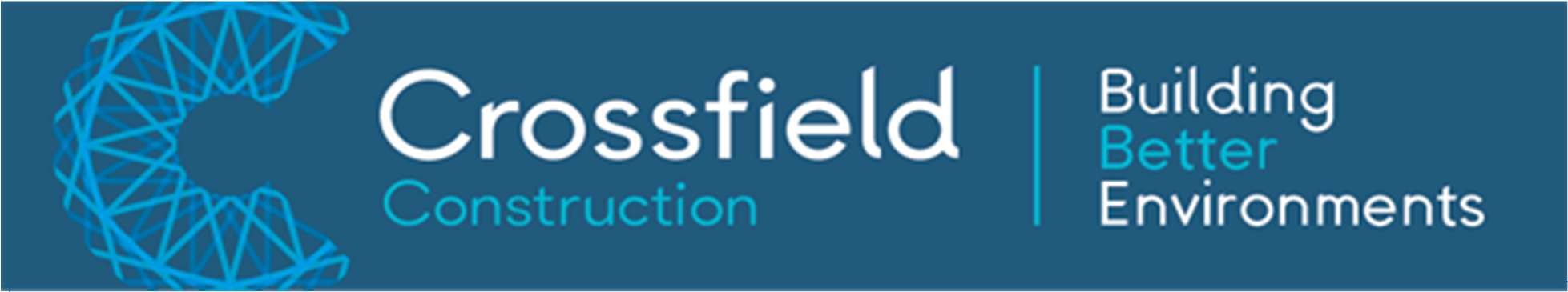 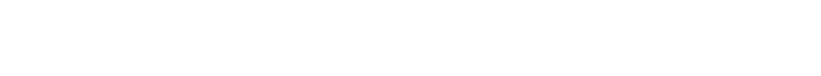 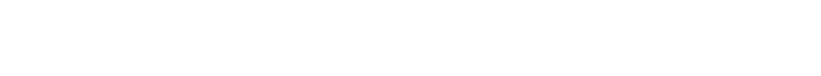 BRIEF PROJECT OVERVIEW:To erect a 6 storey residential block consisting of 47 No Units, 20 x studios, 18 x 1 bed and 9x 2 bed apartments. With 11 No car parking spaces, associated facilities and two ground floor commercial units.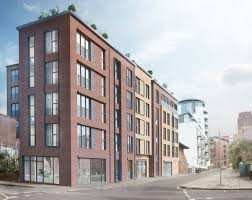 1.1 On Site Progress	Weeks 19-25	Below ground service ductwork has been laid below slab level to pull power cables from substation                                                                           to plant room. Ducts have also been laid to bring in both water and BT services at a later date.                                                                          Following confirmation from building control and in line with the Omega fire report Zeras industries                                                                      have spray painted all internal structural steel with Nullifire water based intumescent paint to give 60min fire protection. Hand application has been used on any external steel to limit any overspray due to the open environment.Working from Scottish power approved drawings an excavation was made across the carriageway on Lydia Ann street and once ducting was laid and inspected by Scottish power 2 HV cables were pulled from substation to point of connection to SP energy existing network to be made at a later date.Groundworkers on site cleared out substation foundations and installed reinforcement mesh and concrete slab was poured.After multiple design team meeting the retaining wall along GL A 5-9 was finalized and installed by Cara brickwork Two LV cables were laid down Lydia Ann Street to feed each commercial unit from substation.Site engineer set out grid lines on all floors for Metsec steel framing system to be installed progressively throughout the building.All sub structure drainage was completed with on site air test and inspections from building control.Cara Brickwork have built up sub structure brickwork to damp-proof course level and all elevations of the building working closely with groundworkers for all drainage runs.Kirk scaffold started on site to erect first section of scaffold around building to accommodate goods hoist installation to service all trades materials at each floor level. Both Scaffold and hoist installation complete with all handover certificates filed on site.First phase of substation constructed in line with Scottish power approved drawing. This has now been back filled and ready for secondary slab.With all sub structure brickwork complete Bora groundworkers carried out all pre-concrete slab preparation with a buildup of 90mm kooltherm K103 and mesh reinforcement to all ground floor areas including both commercial units.  Approximately 70m3    of concrete was pumped and power floated to give the ground floor slab its finish. Customer Name: Living Brick LtdCustomer Name: Living Brick LtdCustomer Name: Living Brick LtdCustomer Name: Living Brick LtdProject NameChavasse Building - Lydia Ann StreetProgress Report Date:Tuesday 07/08/18Contract No:12Scheduled Project Handover date:10/02/19Progress Meeting Venue:Crossfield Site Offices – Lydia AnnScheduled Project Handover date:Programmed Duration:54 weeks Current week no:26Are Works EitherAhead of ProgrammeOn TargetIn DelaySite Manager:John Farrell SM Dave Guy PMChavasse Building – Lydia Ann StreetContractors ReportReport for Weeks: 19-25	Report for period ending:                    3rd August  20181.0 Executive SummaryThe project is currently in week 25. This report takes account of progress for weeks 19-25.Weeks 12-19All service ductwork laid within building footprint.Intumescent paint sprayed to all internal structural steel.Ductwork and HV cables laid across carriageway for connection to SP network at later date.  Slab poured for substation. Retaining wall built along GL A 5-9. LV cables puled from commercial units back to substation ready for connection at later date.Installation of SFS floors 1-3.Sub structure drainage now 100% complete with multiple visits from building control. All sub structure brickwork completes up to DPC.  First section of scaffold erected for installation of goods hoist. First phase of substation brickwork completed.U.U. engineer attended site to survey both commercial units and also apartments water connection.All slab insulation and reinforcement mesh installed as per structural engineer’s drawings.    Ground floor slab concrete placed.   1.2 Off Site ProgressRoofing materials have been issued to planning for approval Levels in undercroft car park have been built up to omit the need for a retaining wall along grid line 9 - 16 Agreement in principal to build scaffold along Grid line 5 from inside SP Energy boundary Preliminary report received from Omega Fire Engineers detailing proposed fire strategy. Now distributed to sub-contractors. Design development now in progress with specialist contractors.Report received from Environoise Acoustic Consultants detailing acoustic requirements for the building envelope and internal partitions. Base Energy design ongoing with communication via architects.On-going design with regards to incoming services. Works in progress.On-going procurement of remaining sub-contract packages in line with build programme.A strategy is ongoing to condense the current programme in order to recover any lost time due to inclement weather. 1.3 ProcurementOrders placed to date:-Bora Construction – GroundworksLeach – Structural SteelMetaldeck and Concrete – Raised Floor SolutionsWindows and Doors – Lancashire Double GlazingPassenger Lift – Knowsley Lift ServicesUtilities – Matrix NetworksM&E—CP HoodBrickwork - CaraIntumescent paint – ZerasScaffold – Kirk SfS/Dryliners – Preston DrylinersRoofing--MAC Roofing1.4 On Site Progress for coming weeksInstallation of SFS to all floorsScaffold erection Fixing of external Siniat boardSuper structure brickwork Top deck roof systemInstallation of windows  1.5 Matters likely to affect programme1.6 Estimated Completion Date10/2/181.7 Have Crossfield Construction carried out any additional works other than contract works this Month?1.8 Health & Safety IssuesNone to date. All operatives inducted all works as per method statements & risk assessments.